Муниципальное автономное дошкольное образовательное учреждение г. Хабаровска«Детский сад комбинированного вида №34»Конспект фонетического занятия в подготовительной к школе логопедической группе №6Конспект составлен на основании рабочей программы «Устранение тяжелых речевых нарушений в условиях логопедической группы», перспективного плана в соответствии с ФГОС, направлен на мотивацию познавательной активности обучающихся. Тема: Путешествие в чудесный мир звуков.(дифференциация звуков  З–Ж)Составила учитель – логопед Бендерская Ирина НиколаевнаПутешествие со змеёй Женей(дифференциация звуков  З–Ж)Тип занятия: подгрупповое.Вид занятия: фонетическое.Занятие рассчитано на 6-7 человек, имеющих общее недоразвитие речи. Второй год обучения.Общая продолжительность занятия: 25 - 30 минут.Цель: дифференциация звуков  З–Ж по акустическим и артикуляционным признакам.Задачи:Развивать фонематическое восприятие;Учить различать звуки  З–Ж изолированно, в слогах и в словах;Учить различать звуки З-Ж по артикуляционным признакам;Учить различать звуки З-Ж по акустическим признакам;Развивать умение сравнивать на основе упражнения на дифференциацию звуков З-Ж;Учить различать буквы З-Ж на основе упражнений, развивающих тактильные ощущения;Упражняться в чтении и выборе правильной буквы З или Ж подходящей по смыслу;Упражняться в написании букв З и Ж;Упражняться в проведении звуко – буквенного анализа слов: лужа, базар, зебра;Воспитывать интерес к занятиям, желание узнавать новое, делать выводы.Оборудование: игрушка змейка на руку, массажные полушария для ног «кочки», верёвочка – «тропинка»,  плакаты с буквами Ж и З, «Чудесный мешочек» с объемными буквами Ж и З,  фишки для обозначения звуковой схемы слова, буквы на магнитах для составления слов ЛУЖА, БАЗАР и ЗИНА, камушки жёлтые и зелёные для каждого ребёнка для обозначения звуков З и Ж, листы бумаги со словами с пропущенными буквами З и Ж и с картинками: ваза, жук, заяц, жираф, демонстрационные картинки: дети загорают, зелёный мотылёк, жук, раздаточные картинки: гроза, роза, жук, жираф, замок, коза, забор, берёза, журавль, ёжик, стрекоза, баклажан, жаба, жёлуди, демонстрационные карточки с рифмованными словами: зал – жал,  звал – ждал, жара – зола,      база – баржа, звал – жевал, пожар – базар, сажать – сказать,   лизать – лежать, кожа – козы, сказать – нажать, зазнайка – лужайка,  брожу – грызу, бежать – вязать, флажок – глазок, везу – хожу, наживать – называть.Ход занятияЛитература Т.А.Ткаченко   Логопед у вас дома.  	ЭКСМО, Москва, 2015Т.А.Ткаченко   Учим говорить правильно.  Издательство  ГНОМ и Д, Москва, 2001№ЗадачиСодержаниеОрганизацияРезультаты                                                                               I.Вводный этап                                                                               I.Вводный этап                                                                               I.Вводный этап                                                                               I.Вводный этап                                                                               I.Вводный этап1.Создать атмосферу взаимодействия логопеда с детьми. Настроить ребят на выполнение заданий.- Заходит на занятие тот, кто скажет слово со звуком З. (4 ребенка)- А вы подберите слово в котором слышится звук Ж. (4 ребенка).Дети подбирают слова и заходят на занятие.Ребята настроились на выполнение заданий, связанны со звуками З и Ж.II. Основной этапII. Основной этапII. Основной этапII. Основной этапII. Основной этап1.Упражняться в ловкости и умении ходить по массажным кочкам и по узкой верёвочке. Закреплять навык произношения звуков З и Ж.Сообщение темы занятия.Отправляемся на прогулку со змейкой Женей.- К нам в гости пришла змейка.- Здравствуйте, ребята. Меня зовут Женя. Я приглашаю вас отправиться со мной в волшебную страну звуков. А путь в эту страну лежит через труднопроходимый зачарованный лес. Нам придётся преодолеть звучащие кочки и узкую тропинку. Нужно проговаривать заклинания – слоги: ЗА-ЖА-ЗА-ЖА.Дети идут по кочкам через болото. На каждой кочке проговорить слог ЖА или ЗА.Затем они идут по тонкой «тропинке» верёвочке. Продолжают проговаривать заклинания из слогов ЖА или ЗА.Дети поупражнялись в умении ловкости и умении ходить по массажным кочкам и по узкой верёвочке. Закрепили навык произношения звуков З и Ж.2.Повторить знание артикуляционного уклада для звуков З и Ж.Сравнение звуков З-Ж по артикуляционным признакам.- Ребята, кто расскажет змейке Жене, как нужно проговаривать звуки З и Ж. Какой для этих звуков устанавливается артикуляционный уклад.Дети рассказывают, что для звука З язычок поднимается вверх к нёбу, а для звука Ж кончик язычка опускается вниз за нижние резцы. Этим они различаются. Воздушная струя проходит по середине язычка. Края язычка прижаты к верхним коренным зубам. Этим звуки похожи. Дети закрепляют знание артикуляционного уклада для звуков З и Ж. Выясняют чем похожи и чем отличаются эти звуки. 3.Повторить знание акустических признаков звуков З и Ж.Сравнение звуков З-Ж по акустическим признакам.- Змейка интересуется, а как звучат звуки З и Ж. Чем они похожи по звучанию и чем они отличаются?Дети рассказывают, что звуки З и Ж оба согласные и звонкие. Голосовые связки работают. Они проверяют наложением ладошки на горло. Они отличаются тем, что звук Ж жужжит, а звук З звенит.Дети закрепляют знания акустических признаков звуков З и Ж. Выясняют чем они похожи и чем отличаются эти звуки.4.Повторить умение проговаривать и дифференцировать звуки З и Ж в слогах.Игра «Угадай слог». Если змейка вверху – слог ЖА, внизу – ЗА.Повтори слоги – заклинания:  ЗА-ЖА-ЗАЖА-ЖА-ЗАЖУ-ЗУ-ЗУЖИ-ЖИ-ЗЫДети проговаривают слоги со звуками З и Ж в соответствии с положением змейки.Дети закрепляют умение проговаривать и дифференцировать звуки З и Ж в слогах.6.Закрепить умение выделять звуки З и Ж в словах.Игра «Узнай звук». Логопед (змейка Женя) называет слова, дети поднимают руку вверх, если слышат в слове звук Ж и опускают вниз, если слышат в слове звук З.Логопед от имени змейки называет слова: воздух, желудь, жимолость, забор.Дети закрепляют умение дифференцировать звуки З и Ж в словах.7.Закрепить умение различать буквы З-Ж на основе упражнений, развивающих тактильные ощущения.Игра «Чудесный мешочек». С пластмассовыми буквами.- Ребята, посмотрите на буквы. Вспомните как пишутся буквы З и Ж. А теперь нужно угадать, какая буква тебе попалась. Ребенок угадывает, какая буква ему попалась по тактильным ощущениям: З или Ж.  Дети угадывают, какая буква попалась в мешочке, с опорой на тактильные ощущения.Дети закрепляют умение различать буквы З-Ж на основе упражнений, развивающих тактильные ощущения.8.Закрепляют умение вписывать нужную букву в слова.Игра «Впиши букву». Карточка со словами: ваза, жук, заяц, пожар.Дети получают карточку с картинкой. Вписывают букву по смыслу: З или Ж.Дети закрепляют умение вписывать нужную букву в слова.9.Развивать ритмическую способность, умение выполнять ритмичные движения в сочетании с пением под музыку.Логоритмическое упражнение «Зеленая песенка» Т.С.Овчинникова «Логопедические распевки».- Ребята, какой звук чаще других звучал? (З).Дети выполняют танцевальные движения под музыку.Дети развивают ритмическую способность, умение выполнять ритмичные движения в сочетании с пением под музыку.10.Развивать умение выделять звуки З или Ж в тексте.Игра «Кто внимательнее».Не жалело солнце жара для хорошего загара.Пес на завалинке лежал и лапу заднюю лизал.Раз зелёный мотылёк сел на жёлтый стебелёк.Над берёзой жук кружит и жужжит, жужжит, жужжит. Змейка Женя произносит текст, каждый ребенок выкладывает камушки: зеленый, если слышит звук З, и желтый – на звук Ж.Дети развивают умение выделять звуки З или Ж в тексте.11.Развивать умение различать звуки З и Ж в собственной речи с опорой на картинку.Игра «Кому какие подарки»- Змейка Женя приготовила для вас картинки. Их нужно разложить к буквам З и Ж правильно. Дети раскладывают картинки к буквам З и Ж. (гроза, роза, жук, жираф, замок, коза, забор, берёза, журавль, ёжик, стрекоза, баклажан, жаба, жёлуди) Логопед показывает картинки. Дети называют и определяют правильно или нет. Дети развивают умение различать звуки З и Ж в собственной речи с опорой на картинку.12.Развивать умение подбирать слова в рифму.Игра «Подбери рифму»Зал – жал           звал – ждалЖара – зола       база – баржаЗвал – жевал      пожар - базарСажать – сказать    Лизать – лежатьКожа – козы      сказать – нажатьЗазнайка – лужайкаБрожу – грызуБежать – вязатьФлажок – глазокВезу – хожуНаживать - называтьКаждый ребенок получает карточку со словом, вторая половина рифмы размещена на доске. Дети подбирают рифмованное слово на карточке, где напечатаны слова.Дети развивают умение подбирать слова в рифму.13.Развивать ритмическую способность, умение выполнять ритмичные движения в сочетании с пением под музыку.Логоритмическое упражнение «Жуки» Т.С.Овчинникова «Логопедические распевки»- Какой звук звучал в этой песенке? (Ж)Дети выполняют танцевальные движения под музыку.Дети развивают ритмическую способность, умение выполнять ритмичные движения в сочетании с пением под музыку.14.Упражняться в проведении звуко – буквенного анализа слов: лужа, флажок, базар, зебра.Змейка дает задание: определить сколько в слове слогов, обозначить каждый звук цветом. После этого обозначить каждый звук буквой. - Полина, составь звуковую схему слова и обозначь буквами слово ЛУЖА.- Матвей, составь звуковую схему слова и обозначь буквами слово БАЗАР.- Лёва составь звуковую схему слова ЗИНА.- Ребята, скажите, каким цветом обозначили звук Ж? А каким цветом обозначили звук З?Дети выбирают подходящую слоговую схему, обозначают каждый звук цветом (гласные – красным цветом, согласные твердые – синим, согласные мягкие – зеленым). - Звук Ж обозначили синим цветом, он согласный и всегда твердый.- Звук З один раз обозначили синим, а другой раз обозначили зеленым, потому что он в слове базар – твёрдый, а в слове Зина – мягкий.Дети упражняются в проведении звуко – буквенного анализа слов: лужа, флажок, базар, Зина.15.III. Обобщающий этап15.III. Обобщающий этап15.III. Обобщающий этап15.III. Обобщающий этап15.III. Обобщающий этап1Обобщать умения и навыки различать звуки З и Ж в речи.Загадай загадку змейке Жене. Назови признаки предмета, в названии которого есть звук З или Ж.Дети  называют признаки предмета, в названии которого звучит звук З или Ж.(он колючий и добрый, живет в лесу.) (ежик)(Она полосатая, с копытами, пасется на травке) (Зебра)Дети обобщают умения и навыки различать звуки З и Ж в речи.IV. Заключительный этапIV. Заключительный этапIV. Заключительный этапIV. Заключительный этапIV. Заключительный этап1.Подвести итог. Оценить деятельность детей.Змейка Женя предлагает отправиться обратно из волшебного леса в детский сад. Нужно пройти снова по кочкам. Змейка: Ребята, вы отлично справились со всеми заданиями. Мне очень понравилось играть с вами. А вы как думаете, как вы выполнили задания? Правильно?! Что вам понравилось сегодня?  Самое главное, что научились делать? ( различать звуки З и Ж).Дети переходят «болото» по кочкам. Проговаривают «волшебные» слоги: ЗА-ЖА-ЗА-ЖА.- Сегодня на занятии мы говорили слоги и слова со звуками З и Ж. Учились различать эти звуки.Дети оценивают свою деятельность. Вспоминают какие задания выполняли.  Какие моменты на занятии понравились.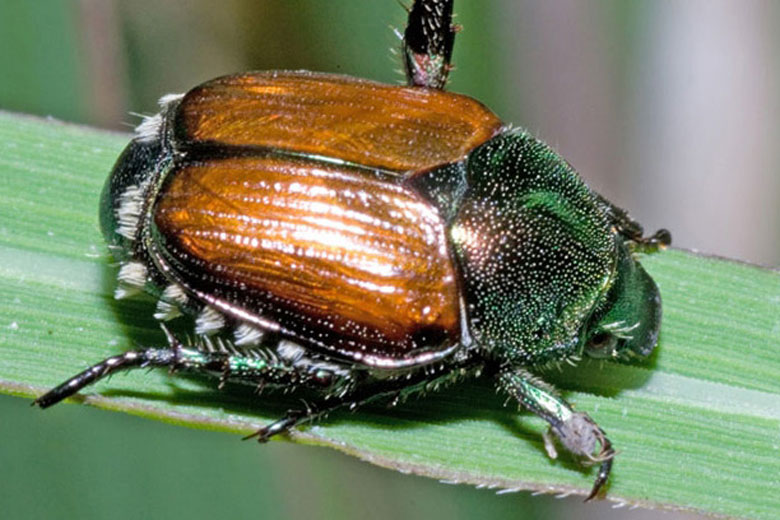 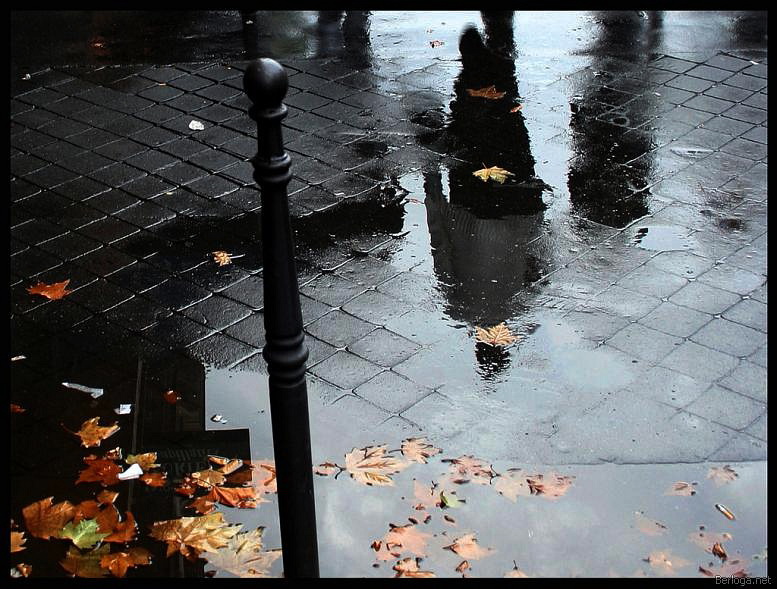 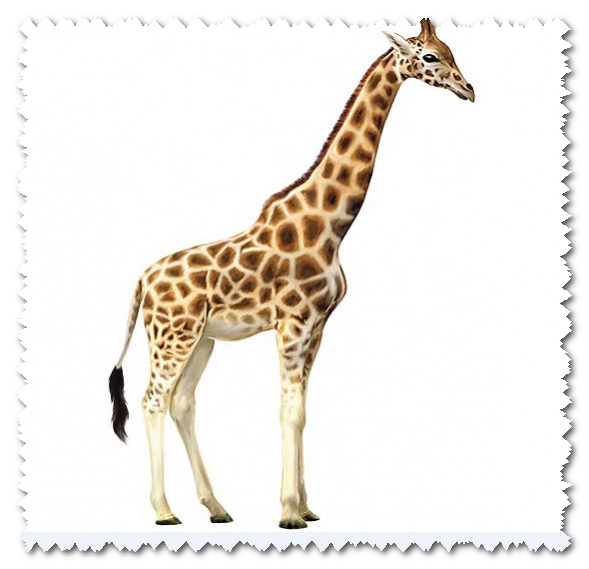 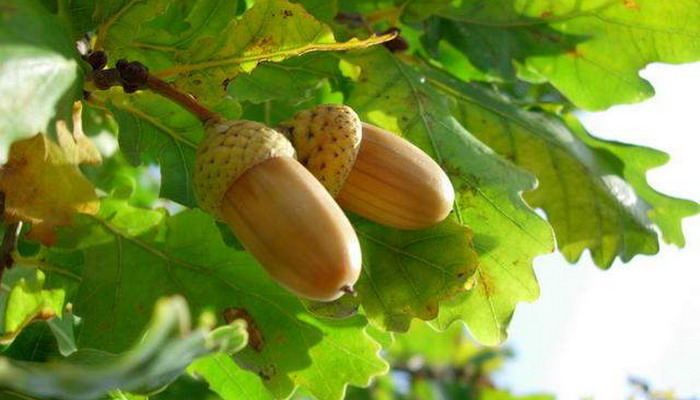 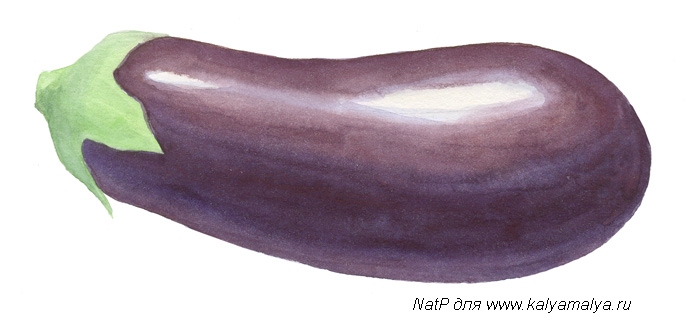 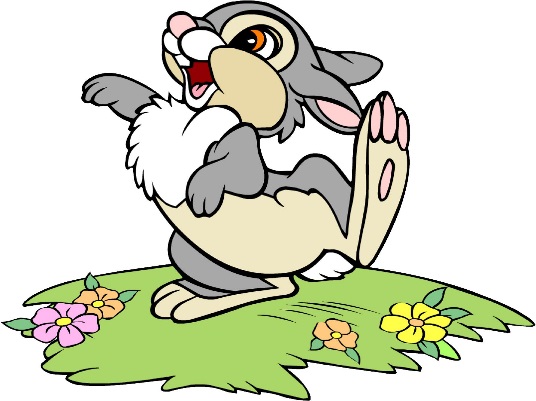 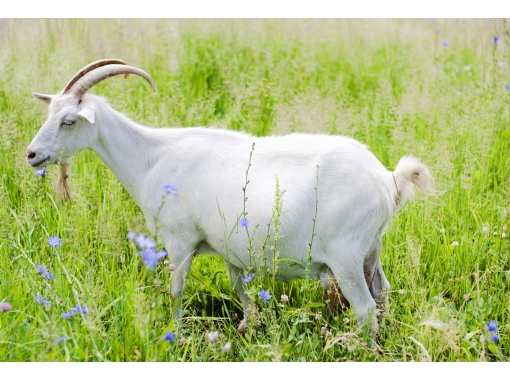 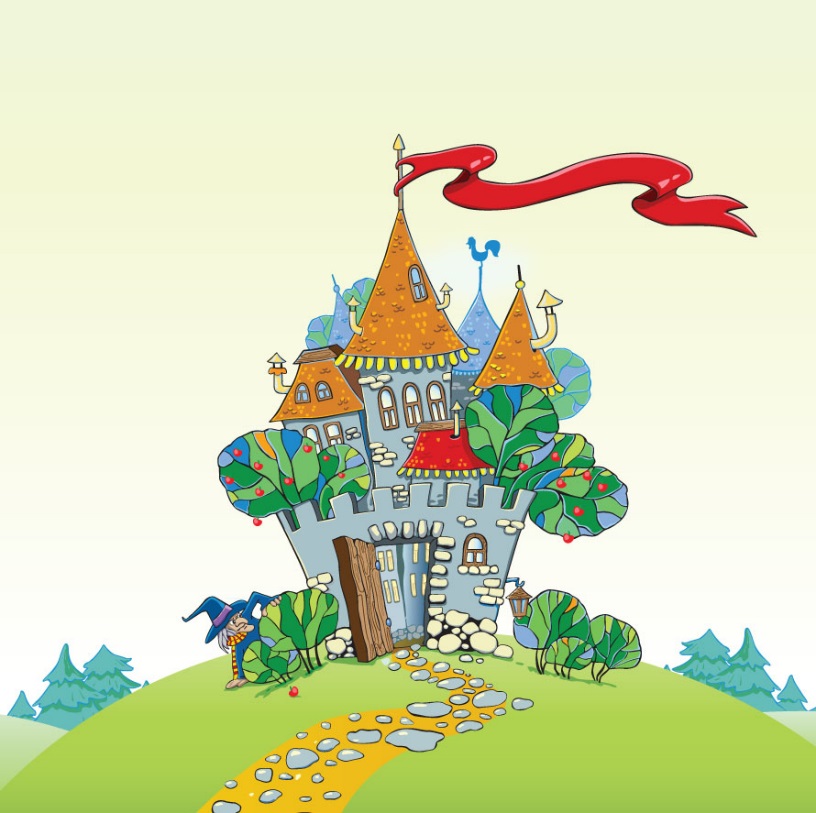 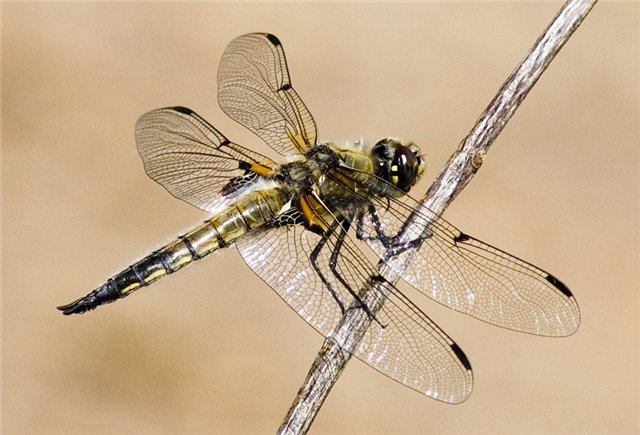 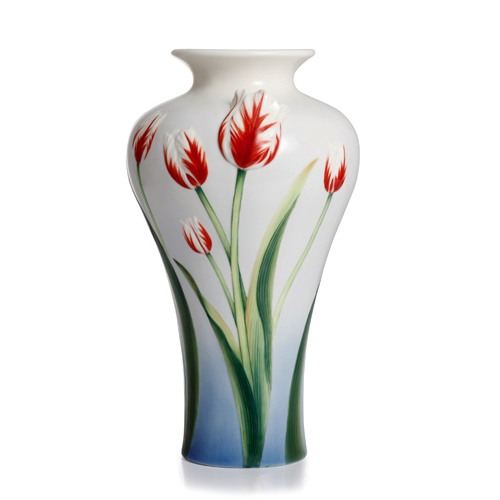 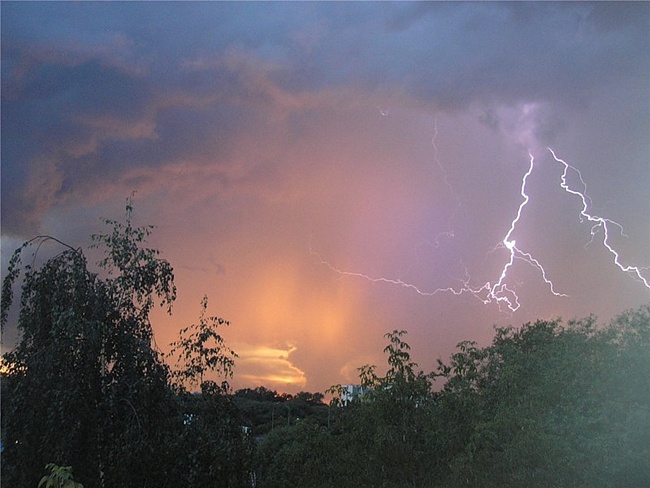 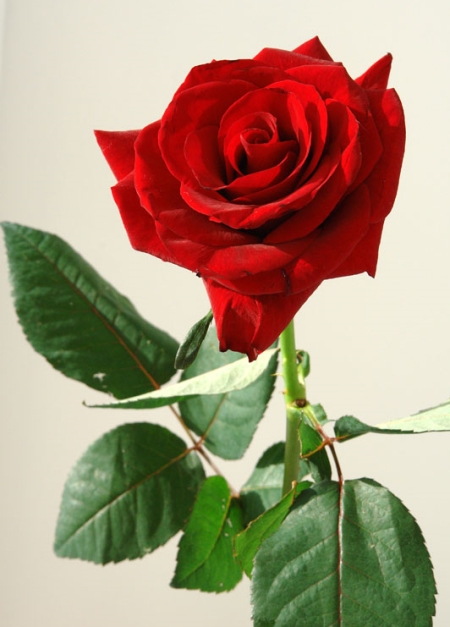 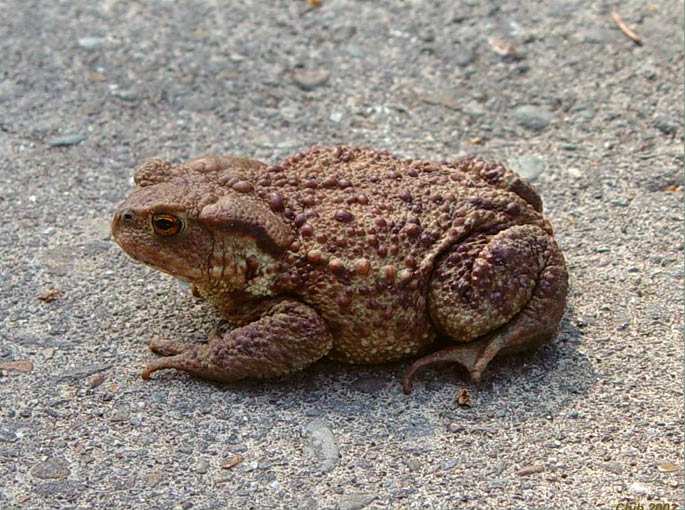 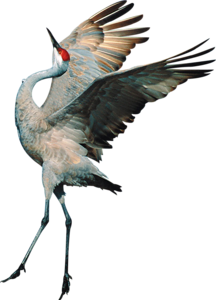 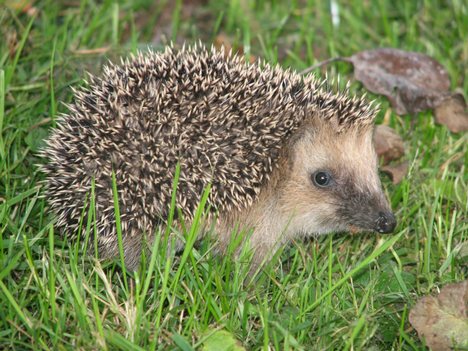 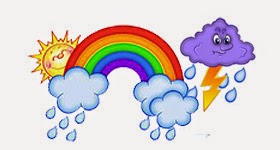 